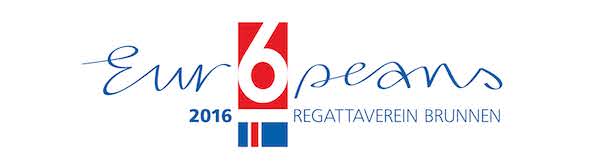 Europameisterschaft 2016 der 6 Metre JI-Klasse in Brunnen Die Siegerboote heissen weiterhin „Junior“ und „Lianoria“  Brunnen, 17. 7. 2016 – Am zweiten Tag der Europeans 2016 am Vierwaldstättersee konnte die Schweizer Yacht „Junior“ bei den „Moderns“ ihre Leaderposition verteidigen. Auch bei den „Classics“ heisst das Siegerboot weiterhin „Lionaria“. Bei prallem Sonnenschein und wechselnden Winden mit zeitweisen Spitzen von bis zu 12 Knoten beendete die Schweizer Yacht „Junior“ mit Skipper Jean.Luc Monnard  die beiden heutigen Läufe der Kategorie „Moderns“ mit einem ersten und einem zweiten Platz. Auf den zweiten Gesamtrang vorgearbeitet hat sich das US-Boot „Sting“ mit Russ Silvestri am Ruder.  „Sting“ segelte heute auf den zweiten und den fünften Platz. Auch in der Kategorie „Classics“ kam es zu keinem einem Wechsel an der Spitze der vorläufigen Gesamtrangliste. Mit einem ersten und einem fünften Rang verteidigte die US-Yacht „Lionaria“ mit Eric Jesperen am Ruder ihre bisherige Führung. Auch „Nada“ mit Skipper Poul Hoj-Jensen liess sich dank einem einem ersten und einem fünften Rang bei den heutigen Rennen den zweiten Gesamtplatz nicht nehmen.-------------------------------------------------------------------------------------------------------------6MJI European Championship 2016Media RelationsAlfred Fetscherin mobile: 0041 79 627 75 75, e-mail: info@fetscherin.ch